Д/з от 02.09.Повторите названия регистров.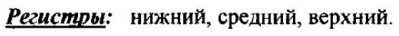 Выучите названия октав. Научитесь показывать их на клавиатуре.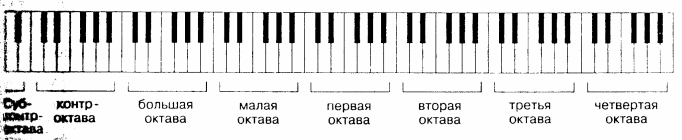 Научитесь быстро находить на фортепиано любую ноту (в любой октаве).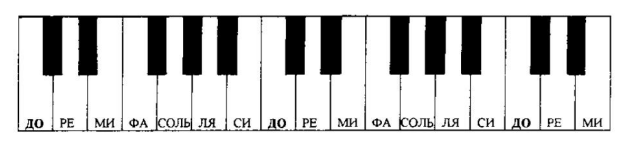 Напишите строчку скрипичных ключей (письменно в тетради).Повторите, как пишутся нотки в скрипичном ключе.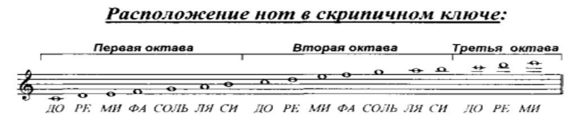 Подчеркните «спрятанные» в словах названия нот и напишите их в первой октаве.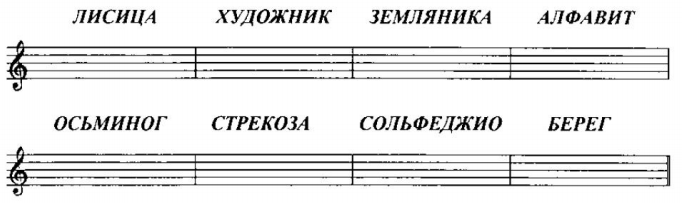 На уроки и по сольфеджио, и по ритмике нам понадобятся 2 нотные тетради, карандаш, ластик, клавиатура. Также прошу вас взять в нашей библиотеке учебник – Н. Баева, Т. Зебряк «Сольфеджио» 1-2 кл.